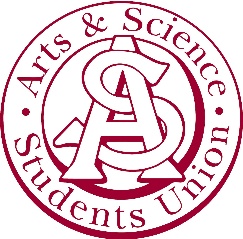 Arts & Science Students’ Union AgendaFebruary 12, 2018Arts Building Room 200Regrets: Jayda Jessee, Aaron Hertes, Emma Ashworth, Lydia Sauder, Jack Thompson, Canute Rosaasen1. Adoption of agendaMotioned by Logan HuardSeconded by Kylie Phillips2. Recognized treaty 6 territory3. Days for The Homeless Presentation3.1      Discussion4. Executive Reports4.1	Presidential reports4.2	Committee reports 4.2.1 VP Paradzik4.2.2 VP Bayne4.2.3 VP Malko4.2.4 VP Guan5. Students’ Councils Report	5.1	Member of Students’ Councils report6. Other Business5 Days For The Homeless Presentation Presented by Abby: co-project manager for 5 Days for The Homeless5 Days For The Homeless is national campaignIt aims to educate, support, and spread awareness on the Saskatoon Downtown Youth Centre Inc (EGADZ)raise awareness on issues facing youth at risk and homeless populationour selected charity is EGADZour committee is composed of 26 students from 6 different collegesour goal is to raise $20,000our goal last year was the same but we just barely reached it our second goal this year is to increase Facebook engagement by at least 10%we’ve been at a steady incline so farlast year we had 200 bags of clothing collected that we donated and raised $20,400funding request: $500 or any donation amount that would help contributewe received $500 last year and it help put us over our $20,000 goalWe are having our event at a different location this year because the location we had it in last year is now closedwe needed to pick a new venuethe new venue’s plate options are much more expensiveoriginal budget was smaller because we did not have a location setour committee t-shirts are the most expensive items$500 would go towards any extra expenses for the tacos in a bag the reach used to be an Edwards dominated committee but now is much more diversesherry: in proposal you sent me, you mentioned that one of the events was a steak night at Sutherland Bar, is that still happening?The steak night will no longer be at the Sutherland Bar because they already have an event booked that limited their space We picked Hose because they could accommodate usKirsten: where have you gone for expenses besides us?We applied for the USSU funding but they haven’t approved us yetThey usually take a while to get back to usThe extra $150 is for our beer but we did not ask for money for our beer nightSherry: how did you come up with cost of plates Price of each Burger meal and vegan options are $9.959.95 x 140 (their max) is a little more expensive than what we haveKirsten: how much are tickets?Because it cost so much more this year, I’m deciding between just $20 per ticket that includes the burger meal or a combo for $30 that would include the meal and beer night Kirsten I didn’t realize it was a beer night. Is this a separate event?YesSherry: can you tell us how this promotes the College of Arts & Science?Last year we had the Arts & Science logo on our committee t-shirtsGraphic designer from a different committee would include the ASSU logo as wellAt least 11 students are from Arts & Science in our committeeTravis: can you send this slideshow to us so we can look back on it if we decide to vote on itI will have it sent5DFH Discussion Travis: 5 Days For The Homeless is requesting $500 from usSherry: we have at least 6 grand in our Internal budgetwhen we approve for funding, we don’t approve every student groupwe go over what the money would be used for and how it would promote the college of Arts & ScienceKirsten: I’m concerned about the beer night that was mentionedBeer nights are illegalWe are indirectly affiliated with the beer night because our logo will be on their itemsKylie: We can make sure the money isn’t spent on beer. I think 5 Days for The Homeless is a good causeOlena: She said they would use the $500 to supply meat for tacos but it said directly on the budget slide that Sobeys would be supplying that for them. We need to make sure we are getting receipts.Mackenzie: I think EGADZ is a great campaign but we need a more clarified budgetHow much have we funded so farSherry: $250 to the PSSAWe should keep up a reputation of giving funds so we can stay relevant to help pursue interests of Arts & Science studentsSherry: Rinad has been emailing campus groups to let them know about our funding None of them have been applying so farI’m planning on putting a message out on pawsWorst case scenario, we can donate directly to EGADZ Aidan: I think it’s a good thought, but its important to maintain the fact that we are a body that funds student experience and student cultureKylie: would we be willing to do both? If this goes through, fund the event, but if there’s more money left in budget can It go to EGADZ?Olena: could we work with them by helping them raise money?Mackenzie: I don’t think they would need the help from usKirsten: It is a good cause and we want to fund them, but it is important for us is to insure accountability. There needs to be a proper accountability mechanism.Travis: If we were able to pass a motion today, would we want to pass a motion to give 500 dollars with receipts from them?Aidan: I would make a motion to accept to their request of $500 as long as they show us receipts and won’t use the money to fund any alcohol Am I able to make this motion and then table it for next week?Travis: If you did, we would have to table it for 2 weeks because there is no meeting next weekSherry: according to the Funding Policy, if its within $250 then I can pass it myself, but if it exceeds $250 then it would have to go through the Internal CommitteeCan we decide as a council right now?We should double check policyFunding policy dictates that if you request more than $250, your ratified groups need to make an appeal to ASSU internal committeeTravis: It used to be that Internal could only approve requests that were $250 and funding requests above $250 would have to be approved by the ASSU council Mackenzie: What was the point of presenting to the whole group? I feel like the whole council should vote on it.Travis: we could give a recommendation to the Internal CommitteeAidan: I would advise that we approve $500 worth of funding with the stipulation that they do not use it to purchase any beer and they show us their receipts Travis Hebert – President Not much to report todayIll update you all whenever I get new information Mackenzie Paradzik – VP Academic  Admin finally emailed me backWe still have one more process that we have to wait to be approved Alumni committee OKed our choiceThe Awards Committee is the last stepWill be writing up an awards letter soonWe should be getting the scholarship out to Jessica sometime this weekTanner Bayne – VP External Affairs We were thinking of having Arts & Science trivia night this weekWe are not prepared for it this week so we’re moving it to the 27th We will be advertising onlineWe are thinking about spending money to buy gift cards for prizesPossibly 5 or 6, depending on how many people are in a team Gift cards would be $20 for each person Kirsten: we should get gift cards from the new Mystic Java at Grad houseAidan: maybe we could get gift cards for the book storeTim Horton’s Gift card? Olena: could we get Starbucks gift cards?Kylie: I would love 20 dollar gift card to any grocery storeEvent will either be at Louis pub or loftAidan: this could be a good idea for a crew to go out and check out local businessesI think that would be a great idea to for our talent showWe give gifts to the judges and those who get 2nd and 3rd placeTalent showThinking about having it on March 15Olena Malko – VP Marketing We had our valentine’s day give awayThanks to those who volunteered to sit at the tableWe picked 2 winnersOne of them has not contacted back yetOther one has not picked up their prizeAidan: what will we do with the first person’s prize if they never contact us backWe might keep it for another give awayThinking about having another giveaway laterDon’t have much details yetSherry Guan – VP Operation and Financeno reportKirsten Samson, Kylie Philip, Aidan Murphy– Member of Students’ Councils President D’eon went to Regina to speak with government loans and bursary committeeMoney people used to receive is currently at 1/3 of what it was last year52% to 16%not including tuition tax credexpect a rise in student taxamount of refundable money hasn’t changedgood news: there’s been improvement to grants fundingused to be tiered systemnow a progressive model It will scale down (like tax brackets)income threshold for loans have increasedyou are more illegible for moneyexceptions for financial burdenswill make it easier to accesswill need a 3rd party professional lettergrants are now accessible independent to student grantswe talked about busses rapid access lines were revealedno more curb side programswe will have platforms nowthinking of putting our “transit” right in front of DQ since we will no longer have our terminal at Place Rielwill be a big platform in middle of the roadsafety concerns have risenuniversity will no longer be responsible for it since It wont be on campusthere will be park-n-ridespark-n-rides are designated parking lots near bus stops that will let you park your car for several hours without getting a ticketedanother concern: average door to bus stop distance is currently 200m-300m but will change to 600m -700mif your unhappy with walking distance, call your city councilloremergency vehicles and busses will now have technology to change traffic lights to greenhoping to start it by 2019they are running out of funding timethis is all dependant on us getting federal fundingAidan: someone from one of the faith centers contacted me about an issue of washing their feet in our washrooms for religious purposes. VP Kapacila will get that sorted out.Better access to foot basins would be a good way to accommodate people of this faith so that it is safer for them There will be a meeting on February 26 at the Roy Romanow Student Chamber for anyone who is thinking about becoming a USSU memberOther BusinessMake sure to send in regretsWe need one person from each committee who is not running for a position to be a part of elections committeeTalk to Travis if you are wanting to join the election committeeMeeting Adjourned 